РОССИЙСКАЯ ФЕДЕРАЦИЯКРАСНОЯРСКИЙ КРАЙМУНИЦИПАЛЬНОЕ БЮДЖЕТНОЕ ОБЩЕОБРАЗОВАТЕЛЬНОЕ УЧРЕЖДЕНИЕ«СРЕДНЯЯ ШКОЛА № 9»663318, Россия, Красноярский край, город Норильск, ул. Талнахская, 71А, а/я 520(директор) (3919) 34 23 51, / факс (приемная)(3919) 34 20 50E- mail: moy9nor@mail.ru, сайт: http://www.devyatkanor.narod.ruИНФОРМАЦИЯ О ПРОВЕДЕНИИ МЕРОПРИЯТИЙ В СПЕЦИАЛИЗИРОВАННЫХ ПРОФЕССИОНАЛЬНО-ОРИЕНТИРОВАННЫХ КЛАССАХ МБОУ «СШ№9»С целью внедрения  и сохранения традиций, повышения престижа обучения, информирования о деятельности СПОК, были проведены  следующие мероприятия для обучающихся СПОК:22.10.2018  «ПОСВЯЩЕНИЕ» в обучающиеся СПОК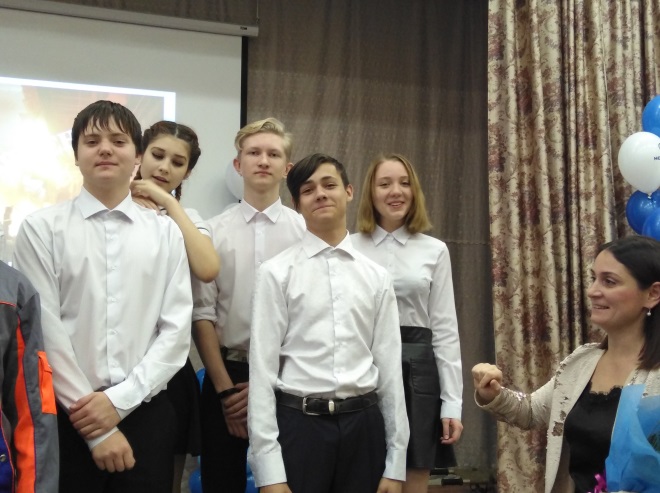 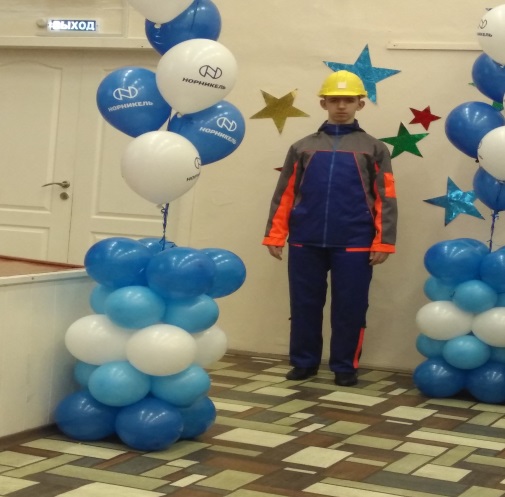 11.12.2018     заседание координационного совета  классов  СПОК  МБОУ «СШ№9»,МАОУ «ГИМНАЗИЯ №48»,МБОУ «ГИМНАЗИЯ№11» по вопросам планирования  и проведения  совместных мероприятий.30.01.2019 Встреча «Недетский разговор» с заместителем директора по экономике и финансам ЗСК «НорНикель»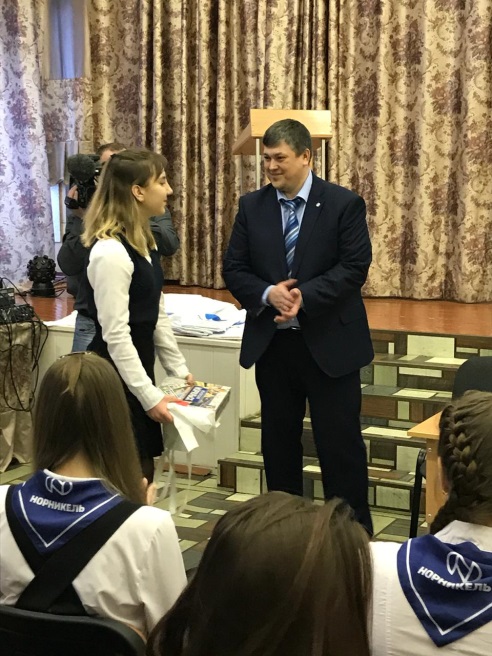 На встрече присутствовали СМИ, заместитель начальника Управления по общему образованию и развитию образовательной сети  И.А. Матюхина, обучающиеся МБОУ  «СШ№9» -  87 человек.На встрече обсуждались вопросы:«Как стать успешным?»«Стоит ли вкладывать средства в образование?«Где получить лучшее образование по инженерной специальности?»«Как не стать жертвой финансовых пирамид»«Семейный и личный бюджет»«Кредиты- плюсы и минусы» 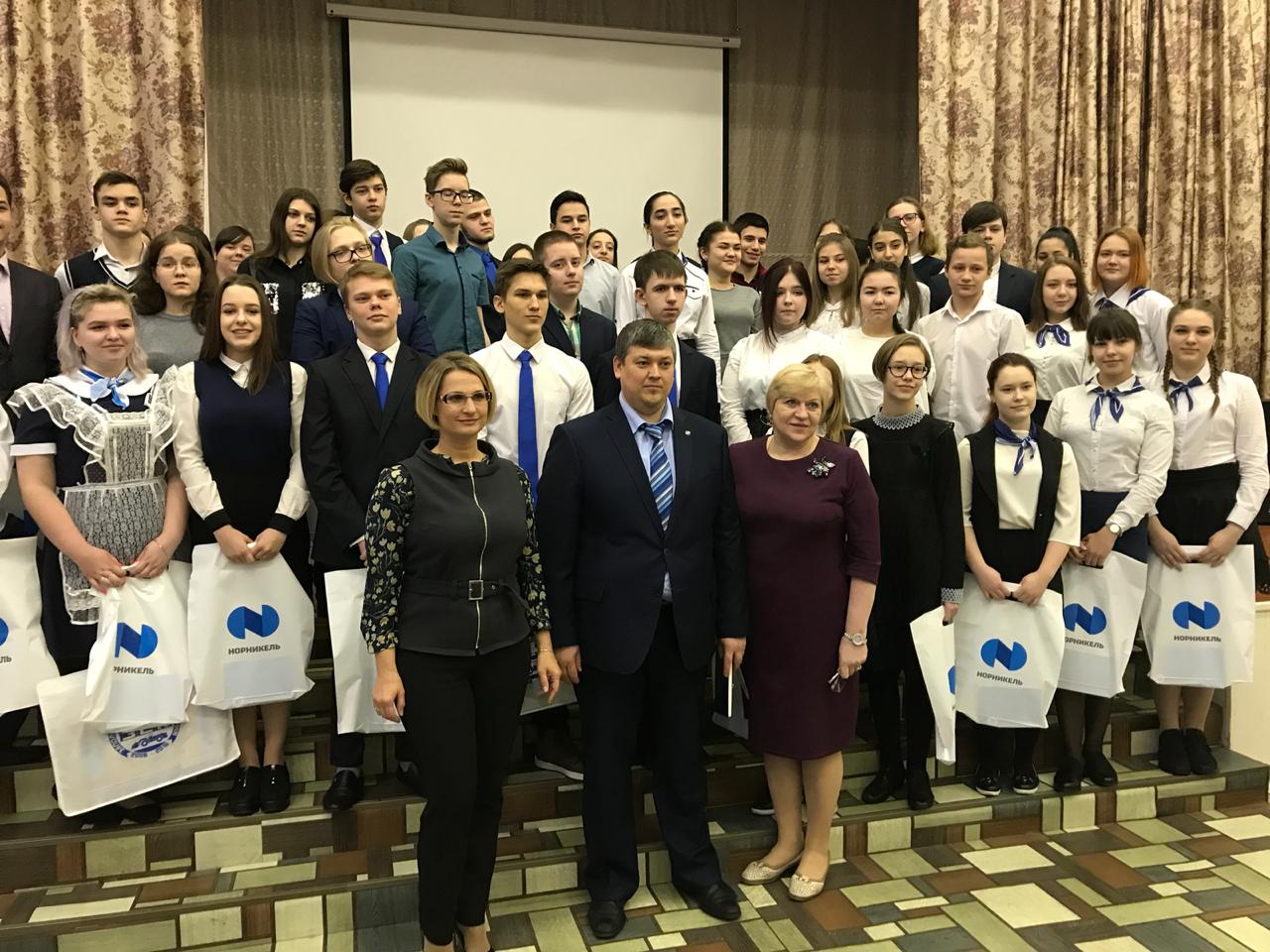 